  MADONAS NOVADA PAŠVALDĪBA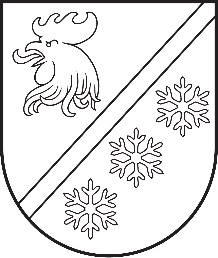 Reģ. Nr. 90000054572Saieta laukums 1, Madona, Madonas novads, LV-4801 t. 64860090, e-pasts: pasts@madona.lv ___________________________________________________________________________MADONAS NOVADA PAŠVALDĪBAS DOMESLĒMUMSMadonā2023. gada 26. oktobrī							        	     Nr. 657									    (protokols Nr. 19, 16. p.)Par dāvinājuma pieņemšanuMadonas novada pašvaldībā saņemts juridiskas personas iesniegums (reģistrēts Madonas novada pašvaldībā 2023. gada 26. septembrī ar reģ. Nr. 2.1.3.6/23/1535) ar lūgumu pieņemt dāvinājumā nekustamā īpašuma Raiņa iela 56A, Madonā, plānoto zemes vienību ar kadastra apzīmējumu 7001 001 2254 un apmaksāt zemes ierīcības projekta izstrādes un īstenošanas izmaksas, kas attiecināmas uz zemes vienības izdalīšanu atsevišķā zemes vienībā.Nekustamajam īpašumam Raiņa iela 56A, Madonā, tiks veikta sadalīšana, atbilstoši Madonas novada pašvaldības 2023. gada 14. jūnijā izsniegtajiem nosacījumiem  Nr. 2.1.3.1/23/1792, nekustamā Raiņa iela 56A, Madonā, Madonas novadā, kadastra numurs 7001 001 1699, zemes vienības ar kadastra apzīmējumu 7001 001 1699 sadalīšanai.Zemes vienība ar kadastra apzīmējumu 7001 001 2254 tiks izveidota, veicot zemes vienības ar kadastra apzīmējumu 7001 001 1699 sadalīšanu, jo uz tās atrodas pašvaldībai piederošs ceļš - inženierbūve. Jaunveidojamai zemes vienībai ar kadastra apzīmējumu 7001 001 2254 piešķirts nosaukums Ceļteku iela, noteikts nekustamā īpašuma lietošanas mērķis (NILM kods 1101) - zeme dzelzceļa infrastruktūras zemes nodalījuma joslā un ceļu zemes nodalījuma joslā 0.2610 ha platībā. Saskaņā ar Pašvaldību likuma 10. panta pirmo daļu “Dome ir tiesīga izlemt ikvienu pašvaldības kompetences jautājumu” un 10. panta pirmās daļas 16.punktu “tikai domes kompetencē ir: lemt par pašvaldības nekustamā īpašuma atsavināšanu un apgrūtināšanu, kā arī par nekustamā īpašuma iegūšanu”.Pamatojoties uz Pašvaldību likuma 10. panta pirmo daļu, pirmās daļas 16. punktu, 17. punktu un 19. punktu, ņemot vērā 11.10.2023. Uzņēmējdarbības, teritoriālo un vides jautājumu komitejas atzinumu, atklāti balsojot: PAR – 16 (Agris Lungevičs, Aigars Šķēls, Aivis Masaļskis, Andris Dombrovskis, Andris Sakne, Artūrs Čačka, Artūrs Grandāns, Arvīds Greidiņš, Gatis Teilis, Gunārs Ikaunieks, Iveta Peilāne, Māris Olte, Rūdolfs Preiss, Sandra Maksimova, Valda Kļaviņa, Zigfrīds Gora), PRET – NAV, ATTURAS – NAV, Madonas novada pašvaldības dome NOLEMJ:Pieņemt juridiskas personas dāvinājumu – nekustamo īpašumu Ceļteku iela, kas sastāv no zemes vienības ar kadastra apzīmējumu 7001 001 2254, 0,2254 ha platībā (pēc kadastrālās uzmērīšanas zemes vienības kopplatība var tikt precizēta), ar lietošanas mērķi (NILM kods 1101) - zeme dzelzceļa infrastruktūras zemes nodalījuma joslā un ceļu zemes nodalījuma joslā. Madonas novada pašvaldība apņemas apmaksāt zemes ierīcības projekta izstrādes un īstenošanas izmaksas EUR 485,00 (četri simti un astoņdesmit pieci euro) bez PVN, kas attiecināmas uz zemes vienības ar kadastra apzīmējumu 7001 001 2254 izdalīšanu atsevišķā zemes vienībā. Uzdot Nekustamo īpašumu pārvaldības un teritoriālās plānošanas nodaļai organizēt atdalītās zemes vienības dāvinājuma līguma slēgšanu un ierakstīšanu Zemesgrāmatā uz Madonas novada pašvaldības vārda, paredzot, ka dāvinājuma līguma reģistrēšanas zemesgrāmatā izmaksas, tajā skaitā izdevumus, kas saistīti ar paliekošā nekustamā īpašuma izmaiņu reģistrāciju Zemesgrāmatā un dāvinātāja izdevumiem nostiprinājuma lūguma sagatavošanai, sedz pašvaldība.              Domes priekšsēdētājs				             A. Lungevičs	Putniņa 28080417ŠIS DOKUMENTS IR ELEKTRONISKI PARAKSTĪTS AR DROŠU ELEKTRONISKO PARAKSTU UN SATUR LAIKA ZĪMOGU